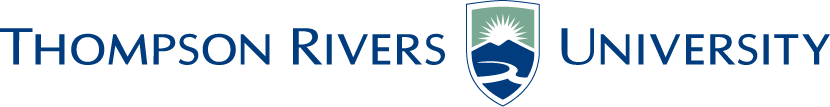 STUDENT ENGAGEMENT COMMITTEE OF SENATENovember 26, 2014Minutes of the STUDENT ENGAGEMENT COMMITTEE OF SENATE held in the HoL 402, Thompson Rivers University, Kamloops, B.C., commencing at 9:00 amATTENDANCEPresent: Chris Adam, Michelle Harrison, Kristen Hamilton, Rob Hood, Elizabeth Rennie, Arlene Olynyk, Tracey Christianson, Greg Link, Janice YeungRegrets: Angelique Saweczkco, Tracy Penny Light, Mike Henniger, Sukh Matonovich, Gary Hunt, Susan Purdy, Ira Maheshwari, Kenna Sim, Kasahra AtkinsRecorder: Michele Sinclair__________________________________		__________________________________Signature of Chairperson, Chair	Signature of Vice-Chairperson, Vice-Chair (if required)HEADINGITEM / DISCUSSIONACTIONCALL TO ORDERThe meeting being duly constituted for the conduct of business, the Chair called the meeting to order at 9:05 am.C. AdamINTRODUCTIONSOf all members of the Student Engagement Committee.Overview of the purpose of the meeting, to review the CUSC and NSSE Reports, an update on the Strategic Enrolment Management Task Force and to discuss the role of Chair of the CommitteeC. AdamADOPTION OF AGENDAOn motion duly made and adopted, it was RESOLVED to approve and add items to the agenda as distributed.C. AdamADOPTION OF MINUTESOn motion duly made and adopted, it was RESOLVED to approve the minutes of the October 29, 2014 (with format changes) and the meeting of August 28, 2014.C. AdamBUSINESS ARISING FROM MINUTESTopic:  Study spaceWill continue to work with TRUSU Caucus Topic:  CUSC & NSSE ReportsSummary of the National Survey of Student Engagement (NSSE) Reports distributed for review, hi-lighting that these reports measure engagement of first and fourth year students as this pertains to: a) what does TRU do to engage students?b) what do students do to engage with TRU?Summary of the Canadian university Survey Consortium (CUSC) Report which collected data from middle year students, focusing on student satisfaction as this relates to services available to students.Note: data collected is on a scale of 10, so each point on the scale is meaningful (in terms of weight)Discussion opened to the committee, questions and discussion regarding report results. Service learning (SL): what is the percentage of TRU programs that include SL; how is SL incorporated in off campus activities; Question: How do we take best practices and apply this to our first year cohhort?It was noted that questions of this committee can be directed to Strategic Enrolment working groups of which there are three: a) Recruitment b) Retention c) TransitionSense of Belonging: this is one area in the report that is a flag for follow up. Report given that UBCO has a three pillar approach to belonging / campus life that begins with 1. The university 2. affiliation to program 3. connection to resourcesDiscussed what creates a sense of belonging: collegial spaces on campus, study spaces, living spaces, safety and securityQuestion: Can the scores from the NSSE be broken down by programQuestion: How are students studying? Where are students studying? What supports are open at TRU after 5 pm; Question: Is sense of belonging positively co-related with retention? Note: there are more than 2600 qualitative responses that can be reviewed with this question in mind.Question: Why has TRU fallen short of student expectation & what was the student’s reason for choosing TRU? How do students see themselves as fitting in?Caution raised of the utility of the data to inform direction of committee (intervention) when there are specific factors that could impact data i.e. international vs domestic student experience; internal systems and philosophy internally – is it shared?Discussed focus groups to address and learn more about why 1st / 2nd year students do not have an opportunity for service learningTopic:  Strategic Enrolment Management Task Force TabledC. AdamK. Hamilton & committee NEW BUSINESSTopic:  ChairThe current chair has held the position since November 2011, and that is past the specified term length of two years.An email will be sent to the group regarding nominations for a new chair.C. Adam&Committee to bring forward NEXT MEETINGThe next meeting will be held on December 17, 2014 at 9:00 am. Room HoL 402ADJOURNMENTThe meeting adjourned at 10:00 am.